Money Saving Tips from UW Credit Union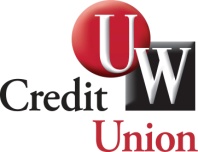 Other Ways to SaveWhitewater-Area Thrift and Consignment StoresWhitewater-Area Food PantriesWhitewater Food Pantry-City Armory, Wednesday & Thursday 9-noon only,  262-473-0542Fort Atkinson Food Pantry – 715 Jones Ave, Monday & Thursday 3-5 only,  920-563-6992Harold Johnson Food Pantry Delavan – St. Andrews Catholic Church – Saturday 9 – 10:30 only, 262-728-6567Charitable OrganizationsUnited Way of Jefferson and North Walworth County http://www.ourunitedway.net/ourunitedway/facts.htm United Way 211 Service, www.211.org  Resources from UW Credit UnionUW Credit Union, www.uwcu.org or 800-533-6773 x 1600GreenPath Debt Solutions, www.greenpath.com or 800-550-1961Credit Reports:  www.annualcreditreport.com  www.creditkarma.comFederal Student Loan Informationnslds.ed.govParking ticketsInvest in a parking pass for places you commonly accessCarry quarters in your car to feed the meterPark further away and walk (you’ll get exercise too!)Late feesUse your planner or free online calendars to send reminders when items are dueFees from Your Financial InstitutionMake sure you have overdraft protection that saves you from overdraft feesUse free ATMsDon’t bank somewhere that charges you monthly fees or fees to use the ATMPhone ServicesAnalyze your phone package and cancel extra services that you don’t needEntertainment costsGather friends for Frisbee in the parkGo on a nature walkVisit local art galleries & free museumsCheck out the Isthmus for free activities  -- thedailypage.comGet free movies from the library Check out hulu.com for free TV shows and moviesEating out frequentlyInstead of a fancy steak dinner, try a big pizza with a saladInstead of a big pizza, try a take-and-bake pizzaInstead of take-and-bake, try a frozen pizzaInstead of frozen pizza, try a pre-made crust and your own fresh toppingsTake home uneaten portions of restaurant mealsPack a lunch as often as possibleBooksUse the library for books you need short termGet used books instead of newBorrow or purchase books from friends and/or acquaintancesDownload free books from the library rather than purchasingSubscriptionsUse the free newspapers & magazines at the libraryCancel any unread subscriptions you’re not currently usingIgnored repairsKeep up with regular maintenance on things you own, especially your car – changing your oil regularly might save you an engine overhaul in the long runQuick car accelerationSlow starts and slow braking improves gas mileageImpulse shoppingCreate a shopping list – and stick to it.  Ask yourself if this item was on your spending plan – and if you really need itAvoid stores where you easily pick up “impulse items”Delay purchases for a full day.  You may find you do not need/want the item.Grocery CostsDon’t go shopping when…..  you’re hungry!Keep your cupboards organized.  Disorganized individuals often purchase more of something they already have on handBuy a main ingredient that is on sale and make meals from it all week long (i.e. pork, chicken, beef)Buy in bulk (as long as you’ll use it!)Leftover foodEat food that’s already in the fridge/cupboards instead of shopping for moreImagine throwing away a $5 bill instead of throwing away leftoversUtility BillsInvestigate even-pay options where monthly payments are averaged and individuals pay the same amount each monthTurning off (and unplugging) lights and appliances that you’re not using can save on your energy billAdjust your thermostat to lower temperatures while you’re away from the house and while sleepingUse ceiling fansMedical BillsBe proactive with contacting medical bill creditors.  They are often able to work out a payment plan that works with your budget.Leaky faucetsWater left runningAir/moisture leaksIf you are renting, these items may not affect your budget directly.  However, in the long run, they cause rent to increase.  Conserve on water and energy, whether you pay the bill or not.Brand New ClothingCheck out resale shops (see list provided below)Coupons/RebatesUse coupons and rebates only for products/services you would have purchased anywayCreative Income SourcesHost a garage saleSell items you no longer use or want on Craigslist (be sure to follow guidelines for safe Craigslist use)Get a part-time jobFinancesShop around for the best insurance rates and loan interest ratesBundle insurance with one company to receive discountsInvestigate refinancing your mortgage to save moneyPay bills on time to avoid late fees and interest rate increasesPay down high interest debt as quickly as you canMake saving a habit – pay yourself firstEnroll in direct deposit with your employerSave one year’s raise and continue living on last year’s incomeSmart Saver Certificates of DepositAutomatic transfers to savingsMake one extra loan payment per year to pay down loans more quickly and save significant amounts of interestOnly use credit cards for expenses you can pay in full when the bill comesRaise insurance deductibles (if you have enough savings to cover them) Goodwill – Fort Atkinson & JanesvilleSt. Vincent de Paul - JeffersonThrift Shoppe-WhitewaterCraigslistReflections of the Past - Whitewater9 Lives Boutique Lakeland – Lake Geneva